проект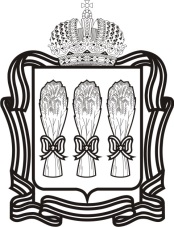 Об Общественном совете при Комитете Пензенской области по физической культуре и спортуВ соответствии с постановлением Правительства Пензенской области от 11.07.2013 № 487-пП «О порядке образования общественных советов при органах исполнительной власти Пензенской области», руководствуясь Положением о Комитете Пензенской области по физической культуре и спорту», утвержденным постановлением Правительства Пензенской области от 31   января  2013  г. №  31-пП (с последующими изменениями), п р и к а з ы в а ю:1. Создать Общественный совет при Комитете Пензенской области по физической культуре и спорту.2. Утвердить: 2.1. Положение об Общественном совете при Комитете Пензенской области по физической культуре и спорту согласно приложению № 1 к настоящему приказу.2.2. Состав Общественного совета при Комитете Пензенской области по физической культуре и спорту согласно приложению № 2 к настоящему приказу.3. Отделу организационно- кадровой работы и физической культуры совместно с отделом бухгалтерского учета, контроля и отчетности  обеспечивать организационно-техническое сопровождение деятельности Общественного совета при Комитете Пензенской области по физической культуре и спорту.4. Настоящий приказ опубликовать на официальном сайте Комитета Пензенской области по физической культуре и спорту в информационно-телекоммуникационной сети «Интернет». 5. Контроль за исполнением настоящего приказа возложить на отдел организационно- кадровой работы и физической культуры Комитета Пензенской области по физической культуре и спорту.Председатель Комитета	 	                                                   Г.Е. КабельскийИсп. Молокова Э.В.Согласовано: Сердюк М.А.          Лобанова Н.И.          Жучков В.В.Приложение №1к приказу Комитета  Пензенской области по физической культуре и спортуот «___»________2015 года № ___ПОЛОЖЕНИЕоб Общественном совете при Комитете Пензенской области по физической культуре и спорту1. Общие положения1.1. Общественный совет при Комитете Пензенской области по физической культуре и спорту (далее - Общественный совет) является коллегиальным совещательно - консультативным органом при  Комитете Пензенской области по физической культуре и спорту (далее - Комитет). 1.2. В своей деятельности Общественный совет руководствуется Конституцией Российской Федерации, федеральными законами, указами Президента Российской Федерации, постановлениями и распоряжениями Правительства Российской Федерации, Уставом Пензенской области, законами Пензенской области, постановлениями и распоряжениями Губернатора и Правительства Пензенской области, приказами Комитета, иными нормативными правовыми актами Российской Федерации и Пензенской области, а также настоящим Положением.1.3. Деятельность Общественного совета основывается на принципах законности, гласности, коллегиальности и ответственности за принимаемые решения.1.4. Решения Общественного совета носят рекомендательный характер.1.5. Члены Общественного совета исполняют свои обязанности на общественных началах.2. Задачи Общественного совета2.1. Основными задачами Общественного совета являются: - оптимизация взаимодействия Комитета и гражданского общества путем осуществления консультационной помощи Комитету и изучения, обобщения и выработки рекомендаций по внедрению передовых практик государственного управления в сферах деятельности Комитета- обеспечение участия институтов гражданского общества в обсуждении и выработке решений по вопросам государственной политики и нормативного правового регулирования в установленных сферах деятельности Комитета;- выдвижение и обсуждение общественных инициатив, связанных с деятельностью Комитета; - участие в общественной экспертизе проектов нормативных правовых актов Комитета, подлежащих направлению в Общественный совет в соответствии с законодательством Российской Федерации и Пензенской области, и формирование заключений на указанные проекты;- предварительное обсуждение проектов правовых актов, указанных в абзаце третьем подпункта «б» пункта 1 Требований к порядку разработки и принятия правовых актов о нормировании в сфере закупок для обеспечения нужд Пензенской области, содержанию указанных актов и обеспечению их исполнения, утвержденных постановлением Правительства Пензенской области от 01.09.2015 № 489-пП «Об утверждении Требований к порядку разработки и принятия правовых актов о нормировании в сфере закупок для обеспечения нужд Пензенской области, содержанию указанных актов и обеспечению их исполнения»;- взаимодействие с Комитетом в части работы по противодействию коррупции.3. Полномочия Общественного совета3.1. Общественный совет для выполнения возложенных на него задач вправе:3.1.1. Приглашать на свои заседания по согласованию представителей федеральных органов исполнительной власти, органов исполнительной власти Пензенской области, органов местного самоуправления Пензенской области, коммерческих и некоммерческих организаций, участие которых необходимо в процессе подготовки или рассмотрения вопросов на заседании Общественного совета.3.1.2. Запрашивать в установленном порядке в пределах своей компетенции необходимую для осуществления своей деятельности информацию от федеральных органов исполнительной власти, исполнительных органов государственной власти Пензенской области, общественных и иных организаций.3.1.3. Изучать и обобщать опыт субъектов Российской Федерации и муниципальных образований субъектов Российской Федерации.3.1.4. Рассматривать инициативы граждан Российской Федерации, общественных объединений и иных организаций по вопросам, относящимся к сфере деятельности Комитета, и вносить на рассмотрение Комитета предложения по их реализации.3.1.5. Привлекать граждан Российской Федерации, представителей общественных объединений и иных организаций к обсуждению вопросов, относящихся к сферам деятельности Комитета.3.1.6. Создавать рабочие группы для подготовки материалов на заседания Общественного совета.3.1.7. По согласованию направлять своих представителей для участия в совещаниях, конференциях и семинарах, проводимых органами государственной власти области, органами местного самоуправления, институтами гражданского общества по вопросам, относящимся к полномочиям Общественного совета.3.1.8. Информировать через средства массовой информации и официальный сайт Комитета в информационно-телекоммуникационной сети «Интернет» о принятых Общественным советом решениях, рекомендациях, о своей деятельности.3.1.9. Участвовать, в установленном порядке, в работе действующих на постоянной основе конкурсной комиссии Комитета, аттестационной комиссии Комитета.3.1.10. Осуществлять иные полномочия в соответствии с действующим законодательством.4. Порядок формирования Общественного совета4.1. Членами Общественного совета могут являться граждане Российской Федерации, достигшие возраста восемнадцати лет.4.2. Членами Общественного совета не могут быть лица, которые в соответствии с Законом Пензенской области от 14.11.2006 №1143-ЗПО «Об Общественной палате Пензенской области» (с последующими изменениями) не могут быть членами Общественной палаты Пензенской области.4.3. В состав Общественного совета могут входить представители общественных, коммерческих и некоммерческих организаций (объединений), средств массовой информации, ученые, специалисты в сферах деятельности Комитета.4.4. Количественный состав Общественного совета составляет не менее 10 человек.4.5. Персональный состав Общественного совета утверждается приказом Комитета.4.6. Члены Общественного совета участвуют в его работе лично и не вправе делегировать свои полномочия другим лицам.4.7. Срок полномочий Общественного совета - два года. За два месяца до истечения срока полномочий Общественного совета приказом Комитета утверждается новый персональный состав Общественного совета. Деятельность предыдущего состава Общественного совета продолжается до вступления в силу приказа Комитета о формировании нового состава Общественного совета. Срок полномочий Общественного совета может быть меньше установленного настоящим Положением в случае принятия соответствующего решения Общественным советом или Комитета.4.8. Полномочия члена Общественного совета прекращаются досрочно в следующих случаях:- по просьбе самого члена Общественного совета;- в случае невозможности исполнения членом Общественного совета своих полномочий по состоянию здоровья или по причине его неучастия в заседаниях Общественного совета в течение шести месяцев;- в случае признания члена Общественного совета безвестно отсутствующим или умершим на основании решения суда, вступившего в законную силу;- в случае смерти члена Общественного совета;- в случае привлечения члена Общественного совета к уголовной ответственности;- в случае наступления обстоятельств, предусмотренных пунктом 4.2 настоящего Положения;- в иных случаях, предусмотренных настоящим Положением.4.9. Вакантные места, образовавшиеся в Общественном совете в связи с досрочным прекращением полномочий его членов, замещаются на оставшийся срок полномочий Общественного совета в соответствии с приказом Комитета.5. Организация деятельности Общественного совета5.1. Общественный совет состоит из председателя, заместителя председателя, секретаря и членов совета. 5.2. Деятельность Общественного совета основывается на коллективном, свободном и деловом обсуждении вопросов, отнесенных к компетенции совета, и принятие по ним решений, активном участии в работе совета его членов. 5.3. Основной формой деятельности Общественного совета является заседание. План работы Общественного совета, приоритетные направления деятельности утверждаются на заседании Общественного совета.5.4. Председатель, заместитель председателя, секретарь Общественного совета избираются на срок полномочий Общественного совета членами Общественного совета из их числа простым большинством голосов от общего числа голосов членов совета. 5.5. На заседаниях Общественного совета председательствует председатель или, в случае его отсутствия, заместитель председателя. В случае одновременного отсутствия председателя и заместителя председателя Общественного совета функции председателя осуществляет старший по возрасту из присутствующих членов Общественного совета.5.6. Председатель Общественного совета:- вносит предложения председателю Комитета по изменению состава Общественного совета;- организует работу Общественного совета и председательствует на его заседаниях;- подписывает протоколы заседаний и другие документы Общественного совета;- утверждает повестку заседаний Общественного совета и состав лиц, приглашаемых на заседания;- взаимодействует с Комитетом по вопросам реализации решений Общественного совета.5.7. Секретарь Общественного совета: - организует текущую деятельность Общественного совета; - координирует деятельность членов Общественного совета; - информирует членов Общественного совета о времени, месте и повестке дня заседания Общественного совета; - на основе предложений членов Общественного совета по согласованию с заинтересованными сторонами формирует повестку дня заседаний Общественного совета; - обеспечивает во взаимодействии с членами Общественного совета подготовку информационно-аналитических материалов к заседанию по вопросам, включенным в повестку дня; - ведет делопроизводство Общественного совета. 5.8. Члены Общественного совета имеют право: - участвовать в работе Общественного совета.- вносить предложения по обсуждаемым вопросам. -в соответствии с планом работы Общественного совета знакомиться в установленном порядке с документами и материалами по вопросам, вынесенным на обсуждение Общественного совета, на стадии их подготовки, вносить свои предложения; - в случае несогласия с принятым решением высказывать свое мнение по конкретному рассматриваемому вопросу, в том числе в письменном виде, которое приобщается к протоколу заседания; - вносить предложения по формированию планов работы Общественного совета и повестке дня заседания. 5.9. Заседания Общественного совета проводятся по мере необходимости, но не реже одного раза в три месяца и считаются правомочными, если на них присутствует более половины его членов. 5.10. Решения Общественного совета принимаются простым большинством голосов из числа присутствующих на заседании. При равенстве голосов принятым считается решение, за которое проголосовал председатель Общественного совета или исполняющий его обязанности. 5.11. Решения Общественного совета оформляются протоколом, который подписывает председатель Общественного совета или исполняющий его обязанности и секретарь Общественного совета. Подписанный протокол доводиться секретарём Общественного совета до всех его членов и направляется председателю Комитета. 5.12. Организационно-техническое обеспечение деятельности Общественного совета осуществляет Комитет._______________________Приложение №2к приказу Комитета Пензенской области по физической культуре и спорту от «___» _________ 2015 года № ____СОСТАВ
Общественного совета при Комитете Пензенской области по физической культуре и спорту___________________________Комитет Пензенской области  по физической культуре И спорту ПРИКАЗКомитет Пензенской области  по физической культуре И спорту ПРИКАЗКомитет Пензенской области  по физической культуре И спорту ПРИКАЗКомитет Пензенской области  по физической культуре И спорту ПРИКАЗКомитет Пензенской области  по физической культуре И спорту ПРИКАЗКомитет Пензенской области  по физической культуре И спорту ПРИКАЗот             2015  г.№       -ОХ1.Калмаков Александр Владимирович-И.о. Президента Региональной общественной организации «Федерация баскетбола Пензенской области» (по согласованию);2.Елисеев Алексей Сергеевич-Президент Региональной спортивной общественной организации «Федерация восточного боевого единоборства Пензенской области» (по согласованию);3.Обухов Роман Юрьевич-Президент Региональной общественной организации «Федерация дартса Пензенской области» (по согласованию);4.Копылов Эдуард Владимирович-Президент Общественной организации «Федерация дзюдо Пензенской области» (по согласованию);5.Сычин Владимир Петрович-Президент Областной Общественной организации «Федерация киокусинкай Пензенской области» (по согласованию);6.Рогожин Илья Валерьевич-Президент Региональной Общественной организации «Федерация роллер-спорта Пензенской области» (по согласованию);7.Щербинин Борис Александрович-Президент Региональной Отделение Общероссийской Общественной организации «Федерация рукопашного боя (по согласованию);8. Буряков Александр Александрович-Ветеран спорта;9.Васильева Татьяна Алексеевна-Тренер – преподаватель высшей категории ГБОУ ДОД «СДЮСОР по гимнастике им. Н.А. Лавровой», Заслуженный тренер России;10.Ломовцев Иван Александрович- Член комиссии общественной палаты Пензенской области по экономике, региональному развитию и поддержке предпринимательства.11.Пашин Александр Алексеевич-Директор Института физической культуры и спорта ФГБОУ ВПО «ПГУ»;12. Шигаев Абдулалим Алиевич-старший инструктор – методист Муниципального бюджетного образовательного учреждения дополнительного образования детей «Специализированная детско-юношеская спортивная школа олимпийского резерва по боксу  города Пензы»;13.Лукашин Игорь Владимирович-Заслуженный мастер спорта России по прыжкам в воду, чемпион XXVII летних игр Олимпиады 2000 года Сидней (Австралия);14.Суровицкий Владимир Борисович-Ветеран спорта;15.Сараев Юрий Николаевич-Член совета при Губернатора Пензенской области по делам ветеранов.